ARH 2050 intro to art history IInstructor InformationName: Yarianna Colon-Lopez, M.F.A.
Email: ycolonlopez@valenciacollege.edu
           or Directly in Canvas messages boxPhone: (321) 900-9430 (text only)
Office Hours: Virtual appointment, Telephone appointment or scheduled in person
           appointmentsCredit Hour: 3 creditsWelcome to ARH 2050:I am looking forward to our class this semester. Get ready to immerse in the wonderful world of Art. In this course we will learn about the art periods responsible of starting what we know now as Art History. Pre-History, Mediterranean, Medieval times… we will be exploring the art that started shaping our history.Catalog Description: Survey of development of visual art forms from prehistory through Middle Ages.Course description:This course is a survey of Art History and focuses on the artistic and historic developments, the philosophy and concepts of Western art from pre-history to the 14th century. The culture of Europe, the Mediterranean and more. Tracing the history, we will consider the meaning of symbols and objects from the development of Western history. The assignments and discussions will help you understand, analyze and interpret iconography from museums and history books in an improved way. Required Text: The following text is required and must be purchased by each student for successful completion of the course: Gardner's Art Through the Ages, A Concise Global History. 4th edition by Fred S. Kleiner Course objectives:Analyze works of art and architecture.Identify how the development of technology impacts art and architecture in the ancient world to the Gothic period.Explain how works of art and architecture relate to the social, economic, religious, and cultural history of a specific country or area of origin.Apply knowledge of art historical terminology and pertinent facts related to works of art.This course reinforces the following Valencia Student Core Competencies Think clearly, critically and creatively by analyzing, synthesizing, integrating and evaluating symbolic works and truth claims.Value by understanding your own and others’ values from individual, cultural, and global, perspectives. Communicate by reading, writing, and speaking, effectively. Act purposefully, reflectively, and responsibly by implementing effective problem solving and decision-making strategies.Course Components:Course FormatThis course is online and it includes weekly assignments. It is essential to abide by the due dates to be successful in this class.Required TechnologyYou can access Canvas in two ways:ValenciaCollege.edu > Login > Valencia Online (Canvas) > Log into your account with your Atlas username and passwordAtlas.ValenciaCollege.edu > Login with your Atlas username and password > Courses > My Courses (Canvas)In your Canvas dashboard, there is a free self-paced course available for a student to learn more about using the Canvas learning management system we are using for this course. In order to access Canvas, you need access to a computer to access the module content you need to read and complete every week. Having a personal computer is recommended but in case of difficulties, you can access Canvas through the provided computers in the library.Policies concerning test, quizzes, and assignment deadlines
A new module opens every Sunday, and the student will have until the end of the week (next Sunday) to submit the online work without late penalties.•	Deadline for taking quizzes and tests: Quizzes and tests must be completed by 11:59 pm each Sunday. •	Deadline for submitting homework assignments: Assignment must be completed and submitted by 11:59 pm each Sunday. Feel like you won’t be able to complete the module on time?Please, if you are feeling down, sick, you have a trip planned or something happened, contact me as soon as possible. I will give you a chance to complete the module later on but not if you do not contact me on time within one week of the due date of your missing work.Late homework assignments submitted without an excuse will be docked with a 15% deduction from the original amount of total points available for the assignment.Gradebook, Guidelines and Grading Criteria for Discussion BoardsStudents are required to post to the Discussion Board when a discussion is part of a module. To obtain the full credit on these discussions, read the following rules.•	All original threads should contain a minimum of five (5) complete sentences, and must be posted by 11:59 pm on Friday of the week for which it is assigned.•	You should respond to the posts of other students, at least one. These responses should each contain a minimum of three (3) sentences (not counting the greeting) and should be posted by 11:59 pm on Sunday of the week for which it is assigned. Posts will be graded according to the following criteria:•	Mastery of the subject matter and concepts•	Evidence of strong critical thinking skills through analysis, synthesis, and/or evaluation•	Writing that is clear, edited, articulate, and free of major grammatical errors•	Thoughtful, engaging responses to classmates' posts that enrich the discussionAttendance and Grading:The scale is: A=90-100; B=80-89; C=70-79; D=60-69; F=below 60Attendance is important to successful completion of this class. In an online class, attendance is based on a student's completion of assignments, quizzes, discussion board postings, and tests. A missed deadline for submitting an assignment counts as an absence.  Report “No-shows”: Faculty are required to report any student who does not attend/complete one of the approved activities through the no-show period as defined in the important dates calendar. Faculty should enter a “W” for “no-show” students in Atlas (Final Grades). The Summer 2023 term No-show Reporting Periods are as follows:May 15th – H1 Drop/RefundJune 9th- Withdrawal DeadlineJune 27th- H2 Drop/RefundJune 30th-Withdrawal DeadlineThe student will be withdrawn from the class as a “no show” if they do not log in to the course during the first week and do not attend to the classroom. Please contact me before the week ends if you are unable to attend during the first week and do not want to be withdrawn.What counts as student “attendance” in an online course?Approved activities Submitting an online assignmentTaking an online assignmentParticipating in a required online discussionInteracting with the instructor about academic mattersAcademic Honesty:All students are required to abide by the Academic Honesty Guidelines which have been accepted by the University. For information on what constitutes plagiarism, consult the Student Code of Conduct in the current Valencia Student Handbook.Students,
Plagiarism is not good. It’s better to hand me a weak writing than a copied one. Effort is valued, plagiarism is dishonest, and it will badly affect your final grade.For more information, click here  Plagiarism Diversity StatementI will maintain and recognize the values and dignity of every student. I will encourage inclusion, sensitivity, respect, understanding and tolerance to different believes between students and from myself. A sense of community and a pleasant classroom environment can be reached if everyone follows these standards and focus on bringing our best potential to pursuit the academic goals, while being sensitive human beings.Students with disabilities:You must have official documentation from the Office for Student with Disabilities (OSD) and submit it to me at the beginning of the semester in order to help me collaborate with your accommodations. The Office for Students with Disabilities determines accommodations based on appropriate documentation of disabilities. The East Campus office is located in Building 5, Room 216.For more information, visit Office of Students with DisabilitiesBay CareValencia College is interested in making sure all our students have a rewarding and successful college experience. To that purpose, Valencia students can get immediate help with issues dealing with stress, anxiety, depression, adjustmentdifficulties, substance abuse, time management, as well as relationship problems dealing with school, home, or work. BayCare Behavioral Health Student Assistance Program (SAP) services are free to all Valencia students and available 24 hours a day by calling (800) 878-5470. Free face-to-face counseling is also available. From college catalog: https://catalog.valenciacollege.edu/studentservices/baycarestudentassistanceservices/Note to International Students (F-1 or J-1 Visa)Please be advised that withdrawal from this course due to attendance may result in the termination of your visa status if you fall below the full-time enrollment requirement of 12 credit hours. Contact Valencia’s International Student Services office for more information.Note from the professor:Hello students, As summer classes are so short, I have decided to open the 6 weeks from the beginning. That way, students can work as fast as they want. You have one week to submit a module's work, but the most important thing is to submit everything required in the course by the last day of it.A few things you must know from day 1.I will not mark any 0 in missing work until the last day of class. Therefore, is very important that the students are aware of this. Any missing work will turn into 0 by the end of the course. This is my way of giving you all the chances you can have to submit your work.Your grade will be determined by the cumulative points of the entire course.It is extremely important to never copy/paste information from the internet without citations. Any copy/pasted assignment without citations turns into a 0 and no chances of resubmitting or extra credits available.If you have any questions, please contact me as soon as possible.I am here to help you.Sincerely,Prof. Colon-Lopez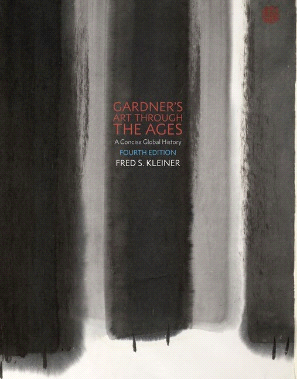 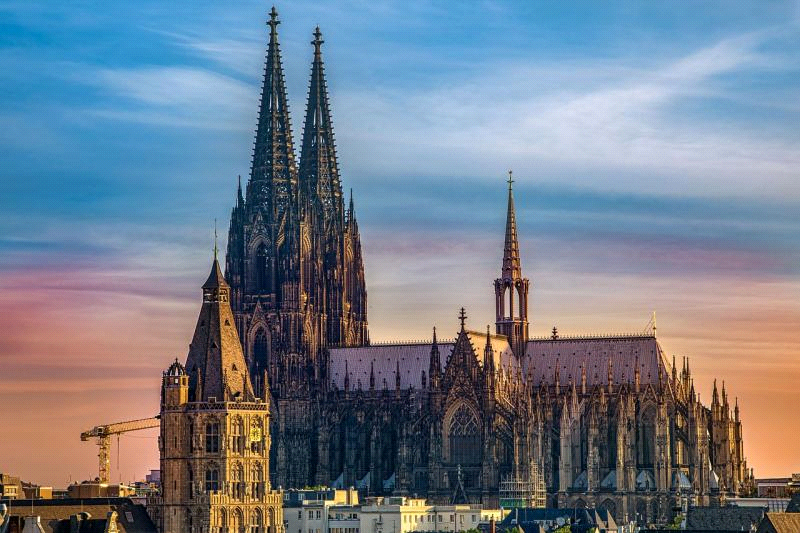 